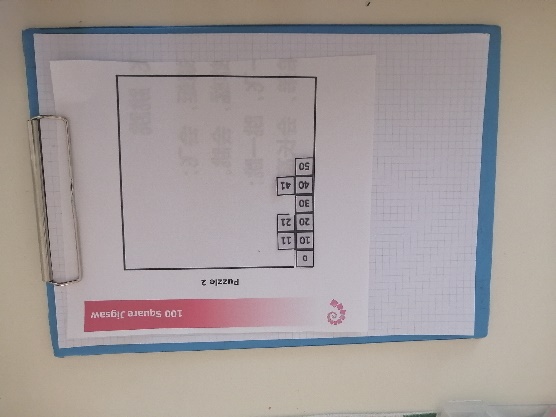 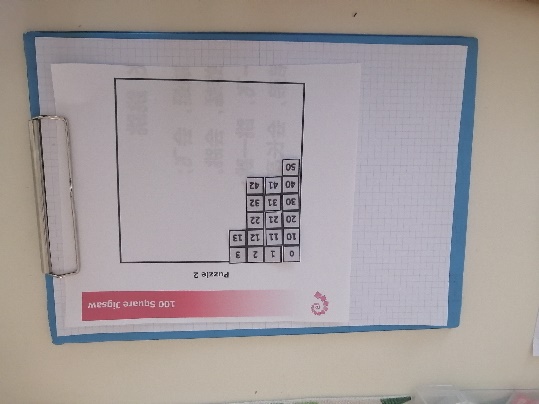 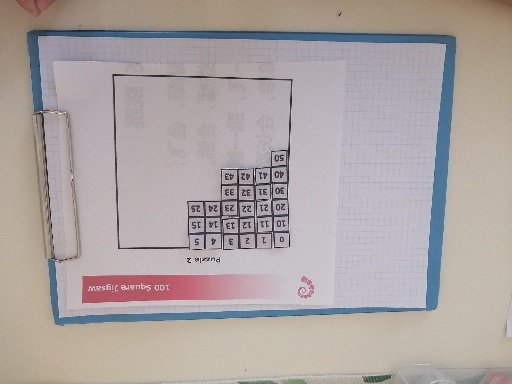 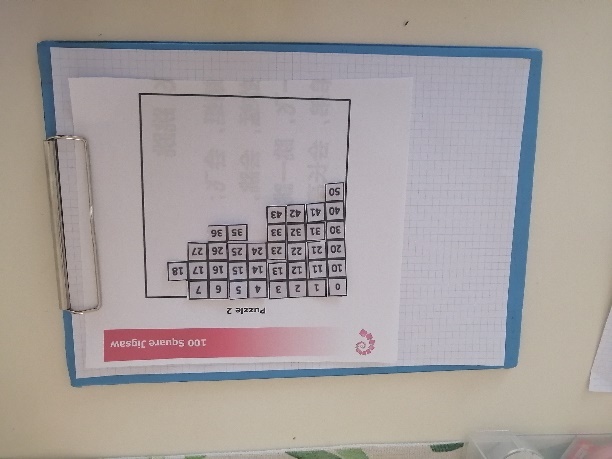 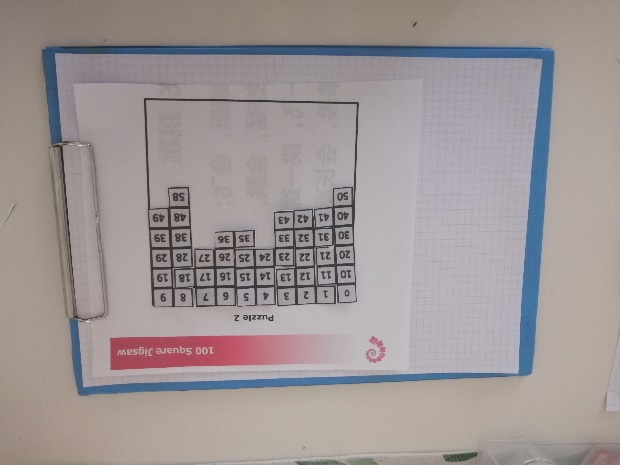 Before I did the puzzle I confirmed that the order of it is 1 to 99.I started on the first row. You see, I’m just filling rows like this until it reaches 99: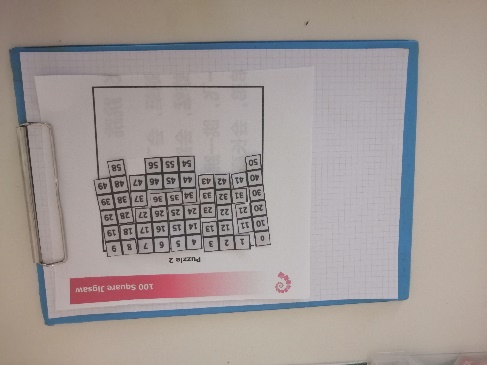 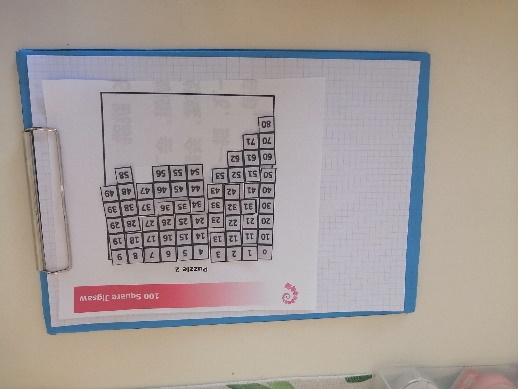 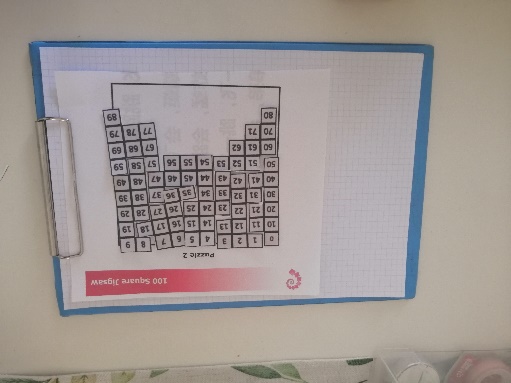 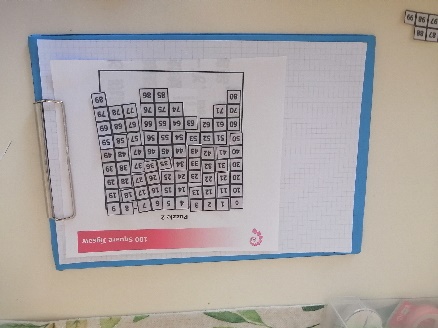 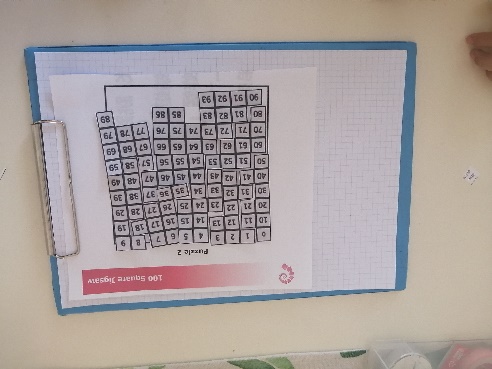 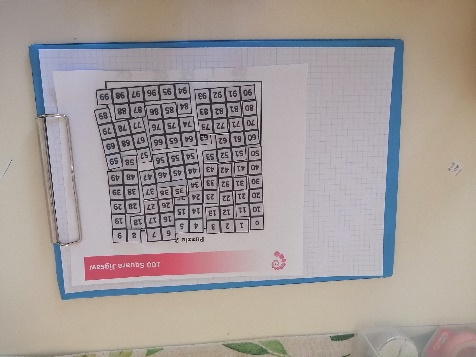 